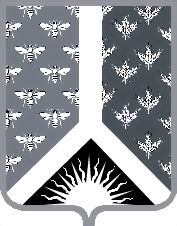 СОВЕТ НАРОДНЫХ ДЕПУТАТОВ НОВОКУЗНЕЦКОГО МУНИЦИПАЛЬНОГО РАЙОНАР Е Ш Е Н И Е от 27 августа 2019 г. № 72-МНПАО внесении изменений в решение Совета народных депутатов Новокузнецкого муниципального района от 25.06.2015 № 117-МНПА «О приведении размера платы граждан за коммунальные услуги в соответствие с установленным предельным (максимальным) индексом для населения муниципального образования «Новокузнецкий муниципальный район»Принято Советом народных депутатовНовокузнецкого муниципального района27 августа 2019 г.1. Внести в решение Совета народных депутатов Новокузнецкого муниципального района от 25.06.2015 № 117-МНПА «О приведении размера платы граждан за коммунальные услуги в соответствие с установленным предельным (максимальным) индексом для населения муниципального образования «Новокузнецкий муниципальный район» следующие изменения:а) пункт 1 изложить в следующей редакции:«1. Установить и ввести в действие с 1 июля 2015 года меру социальной поддержки гражданам, являющимся собственниками и пользователями помещений в многоквартирных домах и жилых домов на территории муниципального образования «Новокузнецкий муниципальный район», при оплате за коммунальные услуги путем установления размера платы за коммунальные услуги в соответствии с приложением к настоящему Решению.»;б) приложение изложить в редакции согласно приложению к настоящему Решению».2. Настоящее Решение вступает в силу со дня, следующего за днем его официального опубликования, и распространяет свое действие на правоотношения, возникшие с 1 июля 2019 года. Председатель Совета народных депутатов Новокузнецкого муниципального района                                                                                 Е.В. Зеленская Глава Новокузнецкого муниципального района                                                                                  А.В. ШарнинПриложение к решению Совета народных депутатов Новокузнецкого муниципального района от 27 августа 2019 г. № 72-МНПА«О внесении изменений в Решение Совета народных депутатов Новокузнецкого муниципального района от 25.06.2015 № 117-МНПА «О приведении размера платы граждан за коммунальные услуги в соответствие с установленным предельным (максимальным) индексом для населения муниципального образования «Новокузнецкий муниципальный район»«Приложениек Решению Совета народных депутатов Новокузнецкого муниципального района от 25.06.2015 № 117-МНПА «О приведении размера платы граждан за коммунальные услуги в соответствие с установленным предельным (максимальным) индексом для населения муниципального образования «Новокузнецкий муниципальный район»Размер платы граждан, являющихся собственниками и пользователями помещений в многоквартирных домах и жилых домов на территории муниципального образования «Новокузнецкий муниципальный район», за коммунальные услуги с учетом мер социальной поддержки* - оплата за коммунальную услугу теплоснабжения собственниками и нанимателями жилых помещений многоквартирных и индивидуальных жилых домов, не оборудованных общедомовым прибором учёта тепловой энергии, производится ежемесячно равными долями в течение 12 месяцев года в размере, установленном в настоящем Решении.»п/пВиды услугЕдиница измеренияРазмер платы,руб./ед. изм. в месяц,с НДС12341.Холодное водоснабжением318,432.Водоотведением314,333.Теплоснабжение *Теплоснабжение *Теплоснабжение *3.1При наличии приборов учётаГкал975,123.2В отсутствии приборов учётам226,23Многоквартирные дома, в том числе общежития квартирного, секционного и коридорного типа, жилые дома строительным объёмом менее 5000 м3Многоквартирные дома, в том числе общежития квартирного, секционного и коридорного типа, жилые дома строительным объёмом менее 5000 м3Гкал1069,66Многоквартирные дома, в том числе общежития квартирного, секционного и коридорного типа, жилые дома строительным объёмом от 5000 м3 до 10 000 м3Многоквартирные дома, в том числе общежития квартирного, секционного и коридорного типа, жилые дома строительным объёмом от 5000 м3 до 10 000 м3Гкал1285,96Многоквартирные дома, в том числе общежития квартирного, секционного и коридорного типа, жилые дома строительным объёмом более 10 000 м3Многоквартирные дома, в том числе общежития квартирного, секционного и коридорного типа, жилые дома строительным объёмом более 10 000 м3Гкал1488,434.Горячее водоснабжением376,20